导师简介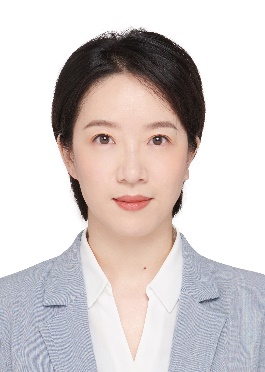 姓名时宇静性别女学历博士职称研究员导师类别硕士生导师所属部门中药研究所中药药理研究中心研究方向中药复方作用机制研究电子邮箱yjshi@icmm.ac.cn导师简介主要从事中药防治感染性疾病及神经精神疾患的基础药理研究工作和中药新药研发工作。中医局中药药理重点学科后备学科带头人，生物安全二级实验室CNAS管理体系技术负责人。主持国家自然科学基金面上项目、国家重大新药创制专项、国家重点研发计划国际合作项目、院自主课题等7项国家级及院级课题；获得国家中医局直属机关优秀共产党员称号，国家卫健委直属机关巾帼建功先进集体奖1项，中国中医科学院科技进步三等奖1项，中国中医科学院抗疫团队优秀奖1项；获得国内发明专利2项；近3年发表通讯作者或第一作者文章11篇，其中SCI论文3篇；参编中国中医科学院研究生特色教材《中药药理学研究进展》。主要从事中药防治感染性疾病及神经精神疾患的基础药理研究工作和中药新药研发工作。中医局中药药理重点学科后备学科带头人，生物安全二级实验室CNAS管理体系技术负责人。主持国家自然科学基金面上项目、国家重大新药创制专项、国家重点研发计划国际合作项目、院自主课题等7项国家级及院级课题；获得国家中医局直属机关优秀共产党员称号，国家卫健委直属机关巾帼建功先进集体奖1项，中国中医科学院科技进步三等奖1项，中国中医科学院抗疫团队优秀奖1项；获得国内发明专利2项；近3年发表通讯作者或第一作者文章11篇，其中SCI论文3篇；参编中国中医科学院研究生特色教材《中药药理学研究进展》。主要从事中药防治感染性疾病及神经精神疾患的基础药理研究工作和中药新药研发工作。中医局中药药理重点学科后备学科带头人，生物安全二级实验室CNAS管理体系技术负责人。主持国家自然科学基金面上项目、国家重大新药创制专项、国家重点研发计划国际合作项目、院自主课题等7项国家级及院级课题；获得国家中医局直属机关优秀共产党员称号，国家卫健委直属机关巾帼建功先进集体奖1项，中国中医科学院科技进步三等奖1项，中国中医科学院抗疫团队优秀奖1项；获得国内发明专利2项；近3年发表通讯作者或第一作者文章11篇，其中SCI论文3篇；参编中国中医科学院研究生特色教材《中药药理学研究进展》。主要从事中药防治感染性疾病及神经精神疾患的基础药理研究工作和中药新药研发工作。中医局中药药理重点学科后备学科带头人，生物安全二级实验室CNAS管理体系技术负责人。主持国家自然科学基金面上项目、国家重大新药创制专项、国家重点研发计划国际合作项目、院自主课题等7项国家级及院级课题；获得国家中医局直属机关优秀共产党员称号，国家卫健委直属机关巾帼建功先进集体奖1项，中国中医科学院科技进步三等奖1项，中国中医科学院抗疫团队优秀奖1项；获得国内发明专利2项；近3年发表通讯作者或第一作者文章11篇，其中SCI论文3篇；参编中国中医科学院研究生特色教材《中药药理学研究进展》。